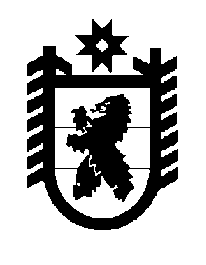 Российская Федерация Республика Карелия    ПРАВИТЕЛЬСТВО РЕСПУБЛИКИ КАРЕЛИЯПОСТАНОВЛЕНИЕот  16 декабря 2015 года № 417-Пг. Петрозаводск О внесении изменений в постановление Правительства 
Республики Карелия от 3 августа 2015 года № 240-ППравительство Республики Карелия п о с т а н о в л я е т:Внести в Социальную программу Республики Карелия, связанную с укреплением материально-технической базы учреждений социального обслуживания населения и обучением компьютерной грамотности  неработающих пенсионеров,  на 2015  год, утвержденную постановлением Правительства Республики Карелия от 3 августа 2015 года № 240-П   
«Об утверждении Социальной программы Республики Карелия, связанной с укреплением материально-технической базы учреждений социального обслуживания населения и обучением компьютерной грамотности  неработающих пенсионеров,  на 2015  год  и  Порядка  организации обучения неработающих пенсионеров, проживающих в Республике Карелия, компьютерной грамотности на 2015 год  за счет субсидий, предоставляемых  из бюджета Пенсионного фонда Российской Федерации бюджету Республики Карелия на софинансирование расходных обязательств Республики Карелия, возникающих при реализации Социальной программы Республики Карелия, связанной с укреплением материально-технической базы учреждений социального обслуживания населения и обучением компьютерной грамотности неработающих пенсионеров, на 2015 год» (Официальный интернет-портал правовой информации (www.pravo.gov.ru), 10 августа 
2015 года, № 1000201508100009), следующие изменения:1. Абзац четырнадцатый раздела I  изложить в следующей редакции:«Проектно-сметной документацией, разработанной в 2015 году и прошедшей экспертизу в обществе с ограниченной ответственностью «Региональный центр по ценообразованию в строительстве Республики Карелия», предусматривается проведение мероприятий, обеспечивающих выполнение ГБСУ СО РК «Медвежьегорский психоневрологический интернат» санитарных норм и требований пожарной безопасности: капитальный ремонт второго этажа крыла «В» спального корпуса № 1 отделения в г. Медвежьегорске, капитальный ремонт оконных заполнений в здании филиала ГБСУ СО РК «Медвежьегорский психоневрологический интернат» в пгт Пиндуши.».2. Графу 2 пункта 1 раздела VI изложить в следующей редакции:«Укрепление материально-технической базы ГБСУ СО РК «Медвежьегорский психоневрологический интернат» (капитальный ремонт второго этажа крыла «В» спального корпуса № 1 отделения 
в г. Медвежьегорске, капитальный ремонт оконных заполнений в здании филиала ГБСУ СО РК «Медвежьегорский психоневрологический интернат» в пгт Пиндуши)».           Глава Республики  Карелия                       			      	        А.П. Худилайнен